ЗаключениеКонтрольно-счётной палаты Дубровского районана отчет об исполнении бюджета Рябчинского сельского поселения Дубровского муниципального района Брянской областиза 9 месяцев 2022 годаДубровка 20221. Общие положения.Заключение Контрольно-счетной палаты Дубровского района на отчет об исполнении бюджета за 9 месяцев 2022 года (далее – Заключение Контрольно-счетной палаты) подготовлено в соответствии со статьей 264.2 Бюджетного кодекса Российской Федерации, Положением о Контрольно-счётной палате Дубровского района, Стандартом внешнего муниципального финансового контроля 102 «Проведение оперативного контроля за ходом исполнения  решений о бюджете муниципального образования «Дубровский район» на текущий финансовый год и плановый период», пунктом 1.2.7 плана работ Контрольно-счётной палаты Дубровского района на 2022 год.Заключение Контрольно-счетной палаты оформлено по результатам оперативного анализа и контроля за организацией исполнения бюджета в 2022 году, отчетности об исполнении бюджета за 9 месяцев 2022 года. Отчет об исполнении бюджета за 9 месяцев 2022 года утвержден постановлением Рябчинской сельской администрации от 14.10.2022 № 30 и представлен в Контрольно-счетную палату Дубровского района 14 октября 2022 года, что соответствует сроку представления ежеквартальной отчетности, установленному решением Рябчинского сельского Совета народных депутатов от 24.12.2021 года № 72 «О бюджете Рябчинского сельского поселения Дубровского муниципального района Брянской области на 2022 год и на плановый период 2023 и 2024 годов».Показатели бюджета Рябчинского сельского поселения Дубровского муниципального района Брянской области на 2022 год и на плановый период 2023 и 2024 годов утверждены по доходам в объеме 1903,2 тыс. рублей, по расходам – 1903,2 тыс. рублей, сбалансированным.          В течение отчетного периода в решение 3 раза вносились изменения (№ 74 от 11.02.2022г.; № 79/1 от 29.03.2022г; № 83 от 28.06.2022г)  объем  дефицита изменялся 1 раз.          С учетом изменений бюджет на 2022 год утвержден по доходам в объеме 3978,7 тыс. рублей, по расходам в объеме 3980,3 тыс. рублей, дефицит бюджета  утвержден в сумме 1,6 тыс. рублей. Источником финансирования дефицита бюджета утверждены имеющиеся остатки средств на счете бюджета. 2. Анализ исполнения доходов бюджета.          По итогам 9 месяцев 2022 года доходная часть бюджета исполнена в сумме 3130,2 тыс. рублей, или  78,6% к утвержденным годовым назначениям. По сравнению с соответствующим периодом 2021 года, доходы  увеличились в 2,5 раза или на 1888,1 тыс. рублей. В структуре доходов бюджета удельный вес собственных доходов составил 86,3 %, что выше соответствующего периода прошлого года на 43,5 процентного пункта. Налоговые и неналоговые доходы бюджета в сравнении с отчетным периодом прошлого года увеличились  в 5,0 раза  или на 2169,4 тыс. рублей, объем безвозмездных поступлений  уменьшился на 39,6 % или на 281,3  тыс. рублей. На долю безвозмездных поступлений приходится  13,7 процента. 	Налоговые доходыНа долю налоговых доходов в структуре собственных доходов бюджета приходится 100,0  процента. В абсолютном выражении поступления в бюджет составили 2700,3 тыс. рублей или 77,4 % годовых плановых назначений. Основным налогом, которым сформирована доходная часть бюджета за 9 месяцев 2022 года, является единый сельскохозяйственный налог. На его долю приходится 84,2% поступивших налоговых доходов.Налог на доходы физических лиц поступил в бюджет в сумме 34,4 тыс. рублей, годовые плановые назначения исполнены на 67,4%, доля в собственных доходах составляет 1,3%. Налог на имущество физических лиц  поступил в бюджет в сумме 122,7 тыс. рублей,  или 99,7% годовых плановых назначений. Доля налога в собственных доходах составляет 4,5%. Объем поступления земельного налога составил 269,4 тыс. рублей, или 33,6% годовых плановых назначений. Доля налога в собственных доходах составляет 10,0%. Единый сельскохозяйственный налог  поступил в бюджет в сумме 2273,8 тыс. рублей, или 91,1% годовых плановых назначений. Доля налога в собственных доходах составляет 84,4%. Неналоговые доходыНеналоговых доходов за 9 месяцев 2022 года не поступало.Безвозмездные поступления За 9 месяцев 2022 года  кассовое исполнение безвозмездных поступлений составило 429,9 тыс. рублей, или 87,4% утвержденных годовых назначений. По сравнению с аналогичным периодом 2021 года, общий объем безвозмездных поступлений снизился на 39,6 %, или на 281,3 тыс. рублей.Данный доходный источник образован межбюджетными трансфертами в форме дотаций, субвенций, иных межбюджетных трансфертов.Объем полученных дотаций составляет 339,5 тыс. рублей, или  90,3 % от  годового плана.Дотации на поддержку мер по обеспечению сбалансированности бюджетов за отчетный период поступило 230,0 тыс. рублей.Субвенции за отчетный период исполнены в сумме 75,4 тыс. рублей, что составило 75,0% от  годового плана. Субсидии за отчетный период не поступали.Кассовое исполнение межбюджетных трансфертов сложилось в сумме 15,0 тыс. рублей, что составляет 100,0% годовых плановых назначений и 100,0% к уровню поступлений за 9 месяцев 2021 года.Администрирование налоговых, неналоговых доходов за 9 месяцев 2022 года осуществляла Рябчинская сельская администрация. Администрирование безвозмездных поступлений осуществлял 1 администратор доходов:- органов муниципальной власти Дубровского района – (900) Финансовое управление администрации Дубровского района; Сведения о поступлении доходов за 9 месяцев  2022 года приведены в                                                             таблице                                (тыс. рублей)Таким образом, по итогам исполнения бюджета за 9 месяцев 2022 года отмечено высокое выполнение плановых назначений по налоговым доходам, а именно налог на имущество физических лиц - 99,7 %, единый сельскохозяйственный налог – 91,1 процента. Наряду с этим, достаточно низкий процент исполнения плановых показателей прослеживается по земельному налогу – 33,6 процента. 3. Анализ исполнения расходов бюджета.Объем расходов бюджета на 2022 год, утвержденный решением Рябчинского сельского Совета народных депутатов от 24.12.2021 года № 72 «О бюджете Рябчинского сельского поселения Дубровского муниципального района Брянской области на 2022 год и на плановый период 2023 и 2024 годов» составляет 1903,2 тыс. рублей. В течение отчетного периода в решение 3 раза вносились изменения (№ 74 от 11.02.2022г.; № 79/1 от 29.03.2022г; № 83 от 28.06.2022г) объем расходов, утвержденный уточненной сводной бюджетной росписью на 1 октября 2022 года, составил 3980,3 тыс. рублей, что составляет 100,0% утвержденных решением.       Исполнение расходов бюджета за 9 месяцев 2022 года  составило 1748,2 тыс. рублей, что соответствует 43,9 % уточненной бюджетной росписи. К уровню расходов аналогичного периода 2021 года, расходы в абсолютном значении увеличились  на 511,5 тыс. рублей, или на 41,3 процента.Сведения о расходах за  9 месяцев 2022 года представлены в  таблице                                                                                                                                                                                                                                                                               (тыс. руб.)Исполнение расходов бюджета за 9 месяцев 2022 года осуществлялось по 8 разделам бюджетной классификации. Наибольший удельный вес в общем объеме расходов составили расходы по разделу: 01 «Общегосударственные расходы», с удельным весом в общем объеме расходов 58,2 процентов.Высокий уровень исполнение расходов бюджета приходятся на 4 направления: 04 «Национальная экономика» - 13,9 тыс. рублей, 100%; 07 «Образование» – 3,0 тыс. рублей, 100%;08 «Культура-кинематография» – 15,0 тыс. рублей, 100%; 11 «Физическая культура и спорт» - 10,0 тыс. рублей, 100%. Низкий уровень исполнения бюджетных ассигнований отмечен по разделу 05 «Жилищно-коммунальное хозяйство» - 26,1 процента.Анализ исполнения расходов бюджета по разделам классификации расходов в отчетном периоде показал следующее.По разделу 01 «Общегосударственные вопросы: расходы за 9 месяцев 2022 года  исполнены в сумме 1017,0 тыс. рублей, или 70,2 % к утвержденной бюджетной росписи. Доля расходов по разделу в общей структуре расходов бюджета составила 58,1 процентов. По разделу 02 «Национальная оборона»: расходы бюджета за 9 месяцев 2022 года сложились в сумме 65,0 тыс. рублей, или 64,6% к объему расходов, предусмотренных уточненной бюджетной росписью на 2022 год. Доля расходов по разделу в общей структуре расходов бюджета составила 3,7 %. Структура раздела представлена одним подразделом - 02 03 «Мобилизационная и вневойсковая подготовка».По разделу 03 «Национальная безопасность и правоохранительная деятельность» кассовые расходы за 9 месяцев 2022 года сложились в сумме 0,9 тыс. рублей, или 90,0 % к утвержденной бюджетной росписи. Доля расходов по разделу в общей структуре расходов бюджета составила 0,1 процентов. По разделу 04 «Национальная экономика» кассовые расходы за 9 месяцев 2022 года сложились в сумме 13,9 тыс. рублей, или 100,0 % к утвержденной бюджетной росписи. Доля расходов по разделу в общей структуре расходов бюджета составила 0,8 процента. Структура раздела представлена одним подразделом 04 06 «Водное хозяйство». По разделу 05 Жилищно-коммунальное хозяйство» расходы бюджета за 9 месяцев 2022 года сложились в сумме 623,4 тыс. рублей, или 26,1 % к объему расходов, предусмотренных уточненной бюджетной росписью на 2022 год. Доля расходов по разделу в общей структуре расходов бюджета составила 35,6 %. Структура раздела представлена одним подразделом: По разделу 05 03 «Благоустройство».По разделу 07 «Образование» кассовые расходы за 9 месяцев 2022 года исполнены в сумме 3,0 тыс. рублей или 100,0% к объему расходов, предусмотренных уточненной бюджетной росписью на 2022 год. Доля расходов по разделу в общей структуре расходов бюджета составила 0,2 %.   По разделу 08 «Культура, кинематография» кассовые расходы за 9 месяцев  2022года исполнены в сумме 15,0 тыс. рублей или 100,0% к объему расходов, предусмотренных уточненной бюджетной росписью на год. Доля расходов по разделу в общей структуре расходов бюджета составила 0,9 %.   По разделу 11 «Физическая культура и сорт» кассовые расходы за 9 месяцев 2022 года исполнены в сумме 10,0 тыс. рублей или 100,0% к объему расходов, предусмотренных уточненной бюджетной росписью на год. Доля расходов по разделу в общей структуре расходов бюджета составила 0,6 %.   3. Реализация муниципальной программыПрограммная структура расходов бюджета сформирована на основе 1 Муниципальной программы «Реализация отдельных полномочий Рябчинского сельского поселения Дубровского муниципального района Брянской области  на 2022 год и на плановый период 2023 и 2024 годов» утвержденной постановлением Рябчинской  сельской администрации «28» декабря 2021 года № 48 с  объемом финансирования на 2022 год в сумме  1898,2 тыс. рублей, в том числе 1803,1 тыс. рублей - средства местного бюджета, 95,1 тыс. рублей - средства областного бюджета. В течение отчетного периода в постановление 3 раза вносились изменения (11.02.2022 года № 3; № 13 от 29.03.2022г; № 23 от 28.06.2022г.). С учетом изменений общий объем на 2022 год утвержден в сумме 3975,3 тыс. рублей, в том числе 3874,7 тыс. рублей- средства местного бюджета, 100,6 тыс. рублей- средства областного бюджета.За 9 месяцев 2022 года расходы бюджета по муниципальной программе  исполнены в сумме 1748,2 тыс. рублей, что составляет 44,0 % утвержденных плановых  назначений.Информация об исполнении расходов по муниципальной программе                                       представлена в таблице.              (тыс. рублей)Ответственным исполнителем муниципальной программы «Реализация отдельных полномочий Рябчинского сельского поселения Дубровского муниципального района Брянской области на 2022 - 2024 годов» является Рябчинская сельская администрация.В рамках непрограммной деятельности бюджета за 9 месяцев 2022 года расходы запланированы в сумме 5,0 тыс. рублей. Расходы в  отчетном периоде не производились.Дефицит (профицит) бюджета и источники внутреннегофинансирования дефицита бюджета           Первоначально бюджет на 2022 год по доходам и расходам  утвержден сбалансированным, В  отчетном периоде внесены  изменения, дефицит бюджета утвержден в сумме 1,6 тыс. рублей. В состав источников внутреннего финансирования дефицита  бюджета включены остатки средств на счетах по учету средств бюджета.ВыводыК внешней проверке представлена отчетность об исполнении бюджета Рябчинского сельского поселения Дубровского муниципального района Брянской области. Состав отчета об исполнении бюджета поселения сформирован в соответствии с Инструкцией о порядке составления и предоставления годовой, квартальной и месячной отчетности об исполнении бюджетов бюджетной системы Российской Федерации, утвержденной приказом Минфина России от 28.12.2010 №191н.ПредложенияНаправить заключение Контрольно-счетной палаты Дубровского района на отчет об исполнении бюджета Рябчинского сельского поселения Дубровского муниципального района Брянской области за 9 месяцев 2022 года председателю Рябчинского сельского Совета народных депутатов с предложениями: главному администратору доходов бюджета проанализировать прогнозируемый годовой объем администрируемых доходов бюджета в целях их корректировки, если такие имеются;главному распорядителю средств бюджета принять меры по своевременному исполнению мероприятий муниципальных программ в целях достижения запланированных результатов и показателей. Председатель 					О.В. Ромакина ПоказательИсполнено9 месяцев 2021г.Уточнено2022г.Исполнено9 месяцев 2022г.% исполнения%исполнения2022/2021123456Доходы бюджета всего, в т.ч1242,13978,73130,278,6в 2,5 разаНалоговые и неналоговые доходы, в т.ч.530,93487,12700,377,4в 5,0 разаНалоговые доходы, в т.ч.530,93470,02700,377,8в 5,0 разаНалог на доходы физических лиц32,851,034,467,4104,8Единый сельскохозяйственный налог49,42495,02273,891,1в 46,0 разаНалог на имущество физических лиц6,4123,0122,799,7в 19,1 разаЗемельный налог442,3801,0269,433,660,9Неналоговые доходы, в т.ч.0,017,10,00,00,0Доходы от сдачи в аренду имущества0,017,10,00,00,0Доходы, получаемые в виде арендной плата за земельные участки0,00,00,00,00,0Доходы от продажи земельных участков, находящихся в собственности  сельских,  (городских) поселений0,00,00,00,00,0Доходы от реализации имущества, находящегося в оперативном управлении учреждений0,00,00,00,00,0Прочие неналоговые поступления0,00,00,00,00,0Безвозмездные поступления, в т.ч.711,2491,6429,987,460,4Дотации627,5376,0339,590,354,1Субсидии0,00,00,00,00,0Субвенции68,7100,675,475,0109,7Межбюджетные трансферты15,015,015,0100,0100,0Наименование разделовклассификациирасходовРЗИсполнено9 месяцев 2021г.Уточнено2022г.Исполнено9 месяцев 2022г.% исполнения%исполнения2022/20211234567Общегосударственные вопросы01929,01449,21017,070,2109,4Национальная оборона0263,4100,665,064,6102,5Национальная безопасность и правоохранительная деятельность033,51,00,990,025,7Национальнаяэкономика0414,013,913,9100,0100,0Жилищно-коммунальноехозяйство05201,82387,5623,426,1в 3,1 разаОбразование070,03,03,0100,00,0Культура, кинематография0815,015,015,0100,0100,0Социальная политика1010,00,00,00,00,0Физическая культура и спорт110,010,010,0100,00,0Всего:1236,73980,21748,243,9в 1,4 разаНаименование мероприятийУтверждено 2022Уточнено 2022Исполнено  9 месяцев 2022 % исполненияМуниципальная  программа «Реализация отдельных полномочий Рябчинского сельского поселения Дубровского муниципального района Брянской области» на 2022 - 2024 годов»1898,23975,31748,244,0средства областного бюджета95,1100,665,064,6Обеспечение мобилизационной подготовки95,1100,665,064,6средства местного бюджета1803,13874,71683,243,4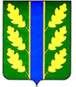 